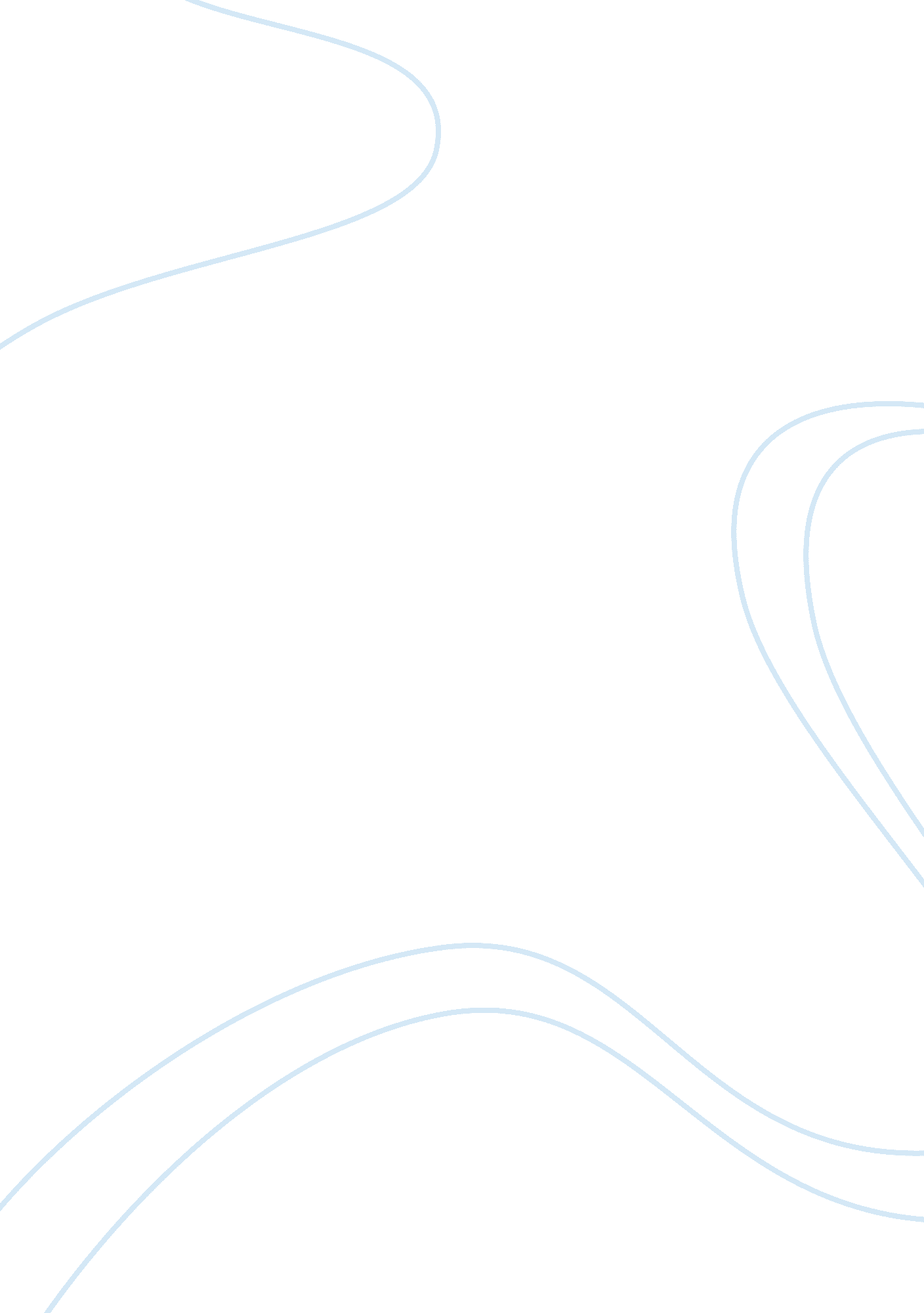 Philosophy 5Philosophy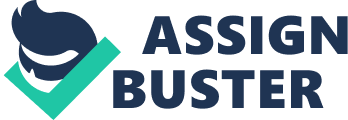 Out of Our Heads by Alpha Noe PART 1. What is Noe’s thesis Alpha Noe’s main point in his works; Out of our heads istrying to put across the idea on the functionality of the brain in relation to consciousness. Noe postulates that the brain functionality is not based on the gray meat slab that is located under the cranium but rather the body itself interacting with the world that it inhabits (Noe, 5). Noe’s point on this book then tends to disapprove the notion that the functionality of the brain works as most neuroscientist’s works have shown previously. 
2. Which view has he shown to be inadequate 
From the points that Alpha Noe brings out throughout his work, the inadequacy that he points out is on the previous works on the fields of neuroscience, which bases their hypotheses on the mind using the way that the brain functions. Noe stipulates that consciousness does not happen in the brain as the modern Neuroscience stipulates but the interaction of the body with the general world (Noe, 2). 
3. What is his argument/evidence for the inadequate view? 
The book by Noe is built based skeptism and criticism. The book then tends to disapprove the neuroscience conventional view by establishing another point of view that he suggests to be the accurate one. Noe postulates that the human body does not absorb data from the eyes and the ears in the likeness of the camera or a microphone. He further points out that the brain is just part of the network of which perception is undertaken. 
4. What is the argument/ evidence of his view 
From the work’s premises, one would establish that the theories are based on the skeptism and criticism of the works that has been put forth in the past by other neurologists. This can be established from the fact that the work by Alpha Noe does not offer the reader any definite explanation of what a conscious mind is. 
PART 2 
Comment on chapter 3 the Dynamics of consciousness 
Alpha Noe ascertains that the idealism that consciousness is an aspect that is dictated by the mind. On the same issue, he further stipulates that as much as this is true, the brain is just part of the system and that consciousness is a very vast system not only limited to the brain. 
The evidence he relies on is that no one can ascertain the fact that speech is an aspect that takes place in the mouth. This is so since the living things are all connected to the environment. Then, this can only go to show that consciousness does happen in not only the brain but also the environment that one interacts with (Noe, 12). 
PART 3 
The argument that Noe illustrates in chapter 3 might have some truth in it since there is not a single theory that can disapprove the fact that the brain is vast in terms of its purposes. The fact that people tend to be different in many ways only reflects the idea that there is dynamism in the way the world works too. Findings show that human beings can utilize less that 10% of the brain memory and functionalities throughout their lives. This leaves room for speculation on why this is so. One can reflect this on the fact that since one interacts with a lot throughout his life, there needs to be enough storage to cover the information acquired. 
Work cited 
Noë, Alva. Out of Our Heads: Why You Are Not Your Brain, and Other Lessons from the Biology of Consciousness. New York: Hill and Wang, 2009. Print. 